JOB DESCRIPTION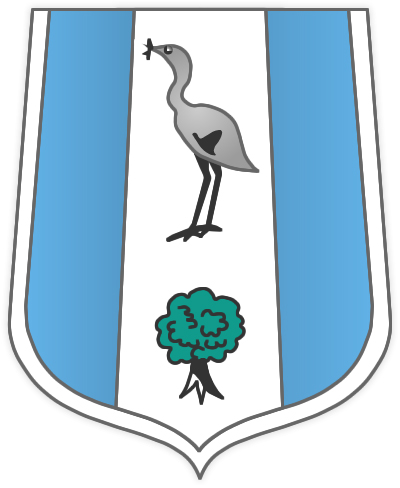 ASSISTANT HEAD OF ENGLISHThe English department at Branston Community Academy is committed to delivering engaging lessons which embed stretch and challenge, diversity and variety into students’ learning.  The main focus of our department is to support every learner with the core principles of the subject: reading, writing and spoken English and to foster pupils’ understanding of the personal and social importance of spoken and written language. Language gives pupils power over their own lives and empathy with the lives and experiences of others and in doing this supports and celebrates the values of Branston Community Academy. We encourage this understanding through the study and enjoyment of a wide range of literature, non-fiction and media texts.Students follow the AQA GCSE English Language 8700 and the AQA GCSE English Literature 8702 syllabi.At A Level students study the AQA English Literature B 7717 syllabus.Line ManagerHead of EnglishThe job description which follows recognises that the core purpose of the role of the Assistant Head of English is to support the Head of English in providing professional leadership and strategic direction for the teaching and learning of English throughout the school in order to secure:high quality teaching and learning for allhigh standards of achievement for all studentsthe efficient and effective deployment of staff and resourcesIn addition to the responsibilities set out in the national teaching standards the specific responsibilities for the role of Assistant Head of English are as follows:Responsibilities and tasksStrategic LeadershipTo keep abreast of developments in the teaching, learning and assessment of English and to share and support other members of the department to do the same.To support the Head of English in developing a strategic vision for the department.To attend or convene meetings as are required; these will include, for example, subject meetings, exam review meetingsTo work with the Head of English to ensure that all statutory elements and agreed school approaches to learning and assessment are embedded into programmes of study. Co-ordinate and contribute to the updating of schemes of work within the department as necessary and oversee their implementation.To work with the Head of English to formulate, implement and evaluate departmental policies in line with school policies and to update these as necessary.To work with the Head of English to assess the effectiveness of departmental teaching and learning strategies in achieving pupil progress via the use of agreed Quality Assurance systems and practices.To provide professional leadership and strategic direction for the teaching and learning of an agreed key stage in the department.Operational LeadershipTo work with the Head of Department and other subject coordinators to ensure that departmental schemes of work at all key stages are relevant, effective, engaging and promote collaborative working.To model good practice in teaching, learning and assessment; working with the Head of Department and other members of the team to share good practice and carry out agreed Quality Assurance activities.To work with the Head of Department to ensure that strategies for the effective use of data and target-setting within the Department are consistently applied and reviewed as necessary.To work with the Head of Department to ensure the tracking and monitoring of all students including key groups to secure strong progress for the English element of statutory performance indicators.To ensure that reporting and feedback within the department are supporting students to progress.To work with the Head of Department to maintain an overview of all internal and external examinations, examination entries and to ensure that the department are able to support students in preparing for them.To monitor and intervene where necessary with student behaviour within the department.To plan opportunities for students to develop their understanding by seeking opportunities for learning outside the classroom.To develop strong and positive relationships between parents and the school so as to promote students’ learning in a spirit of partnership, providing information to parents about targets, achievements and progress.To ensure that there is a safe working environment in which risks are properly assessed.To ensure cover work is set when members of the department are absent due to illness.Personnel LeadershipTo work with the Head of Department to lead, manage and support the team of teachers who deliver English at Key Stage 3, 4 and 5 and provide support across the English Department.To help colleagues to achieve constructive working relationships with students and with their parents.To play an active role in departmental staff professional development, including Appraisal.To work with the Head of Department to ensure that all staff teaching in the department are actively involved in curriculum development and raising achievementTo lead the department when the Head of Department is absent.The post carries a TLR2 equating to £5,019 p.a.Branston Community Academy is committed to safeguarding and promoting the welfare of young people and expect all staff share this commitment.All posts will be subject to an enhanced DBS disclosure, medical, reference and social media checks.All Pre-employment checks are in line with "Keeping Children Safe in Education"Mar 2023